5. SAVANORIŠKAS DARBAS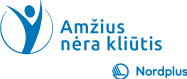 1. SAVANORIŠKAS DARBAS KAIP SOCIALIAI NAUDINGA ĮDARBINIMO FORMA.2.Savanoriškas darbas yra:  savanoriškas asmens ar grupės veiksmas, laisvai suteikiantis laiko ir darbo visuomenės labui. Daugelis savanorių yra specialiai apmokyti tose srityse, kuriose dirba, pavyzdžiui, medicinoje, švietime ar nenumatytame gelbėjime. Kiti tarnauja pagal poreikį, pavyzdžiui, reaguodami į stichinę nelaimę. (Vikipedija)Savanorystė apibūdinama kaip neapmokama veikla, kai kažkas skiria savo laiką, kad padėtų ne pelno organizacijai ar asmeniui, su kuriuo nesusiję.Vienas iš žinomiausių savanorystės pranašumų yra poveikis bendruomenei. Nemokami savanoriai dažnai yra cementas, stoiprinantis bendruomenę. Savanorystė leidžia prisijungti prie savo bendruomenės ir padaryti ją geresne vieta.Pirmą kartą veiksmažodis buvo užfiksuotas 1755 m. Jis buvo kilęs iš daiktavardžio savanorio, 1600 m., „Tas, kuris siūlo save karinei tarnybai" iš Vidurio Prancūzijos savanorio. Nekarine prasme šis žodis pirmą kartą buvo užfiksuotas 1630 m. Žodis savanorystė yra naujausias - vis dar daugiausia karinis - vartojimas, sutampantis su fraze savanoriška tarnyba. Kariniame kontekste savanorių kariuomenė yra karinė įstaiga, kurios kariai nusprendė pradėti tarnybą.3. SAVANORIŠKAS DARBAS KAIP SOCIALIAI NAUDINGA ĮDARBINIMO FORMA:Savanorystė yra svarbi dėl daugybės priežasčių, kurios naudingos tiek bendruomenei, tiek patiems savanoriams. Kai kas nors paaukoja saujelę laiko, padarytas skirtumas yra didžiulis ir tai formuoja bendruomenę į gerąją pusę, o patirtis pagerina tą paaukojusį asmenį.Savanorystė yra tai, kas paverčia bendruomenę, nes ji suburia žmones siekti tikslo. Nesvarbu, ar tai būtų lėšų rinkimas, siekiant išgydyti ligą, paveikiančią visą pasaulį, ar pagalba vietinei šeimai, palūžusiai per nelaimę, savanoriai tai įgyvendina.Kai žmonės aukoja savo laiką, jie teikia vilties tam, kam to reikia. Savanoris taip pat turi naudos sau, nes jie gali pamatyti, kaip jų indėlis pasikeitė. Ši patirtis prisideda prie asmeninio tobulėjimo, ypač tokiose srityse kaip savęs pildymas, pasitikėjimas savimi ir savigarba, kurie dažnai klesti savanoriškos veiklos metu. Nesavanaudiškas savanorystės veiksmas taip pat suteikia dvasinį tobulėjimą. Žinojimas, kad kažkam padarėte teigiamą poveikį, yra emociškai pakili patirtis, kurios niekada negali prilygti pinigai ar šlovė. Savanoriška veikla stiprina žmonių įgūdžius, įskaitant bendravimo įgūdžius, gebėjimą dirbti su kitais, gebėjimą vadovauti ir vadovauti kitiems, atsidavimą ir laiko planavimą.4. KODĖL LIETUVOJE SAVANORIŲ DARBAS VIS DAR  NĖRA POPULIARUS?Tiek Vakarų Europoje, tiek JAV savanorystė skatinama nuo mažens, o absolventams taip pat siūloma pirmiausia savanoriauti, pažinti ir gyvenimą, ir save, ir tik tada pradėti aukštąjį mokslą. Kita vertus, Lietuvoje jaunimas iš pradžių yra skatinamas gauti diplomą, o turintys jį nebeatrodo savanoriai, todėl jie pradeda ieškoti darbo, o be jo išvyksta uždarbiauti į užsienį, paprastai sunkiausiame darbe.Apklausos rezultatai parodė, kad 40,5% respondentų Lietuvoje nesavanoriauja, 16,5% anksčiau užsiėmė šia veikla, tačiau dabar jau nebe. 25% nuolatinių savanorių pritarė, o retkarčiais ar dalimis - 18% respondentų. Į klausimą, kodėl jie nusprendė savanoriauti, dauguma atsakė, kad nori padėti kitiems (65 proc.), Kitus įkalbinėjo draugai, 13,3 proc. savanorystė buvo tarsi iššūkis, kurį jie norėjo įveikti. Dar vieną priežastį nurodė 20,8 proc. Tai ir noras pakeisti pasaulį, ir savirealizacijos galimybė, ir naujos patirties, naujų įgūdžių įgijimas, prasmingas laisvalaikio praleidimo būdas, galimybė savo pavyzdžiu paskatinti kitus savanoriauti.Lietuvos „Caritas“ - katalikų švietimo ir labdaros organizacija, įsipareigojo mokyti 14–29 metų amžiaus jaunuolius savanoriauti dešimtyje Lietuvos savivaldybių. Projekto tikslas - įtraukti, pristatyti 510 jaunuolių savanorių idėjas ir įtraukti juos į šį darbą. Deja, pastebima neigiama tendencija, kad net ir esant itin dideliam jaunimo nedarbui, daugelis jaunų žmonių vis tiek nenori savanoriauti.5. SAVANORIŠKO DARBO RŪŠYS.Tradicinė savanorystė - savanoriai, dirbantys ne tik jo ar jos profesinį darbą. Įgūdžiais paremta savanorystėĮgūdžiais pagrįsta savanoriška veikla pasitelkia specialiuosius įgūdžius ir talentus, kad sustiprintų ne pelno organizacijų infrastruktūrą, padėdama jiems kurti ir palaikyti gebėjimus sėkmingai atlikti savo misijas.Savanorystė besivystančiose šalyseVis labiau populiarėjanti savanorystės forma tarp jaunų žmonių, ypač tarpinių metų studentų ir absolventų, yra kelionės į besivystančio pasaulio bendruomenes, kuriant projektus su vietos organizacijomis. Veikla apima anglų kalbos mokymą, darbą vaikų namuose, pagalbą nevyriausybinėms organizacijoms ir medicininį darbą. Tarptautine savanoryste dažnai siekiama suteikti dalyviams vertingų įgūdžių ir žinių bei naudos priimančiajai bendruomenei ir organizacijai.Aplinkos savanorystėAplinkos savanorystė reiškia savanorius, prisidedančius prie aplinkos tvarkymo ar išsaugojimo. Savanoriai vykdo įvairią veiklą, įskaitant aplinkos stebėjimą, ekologinį atstatymą, pvz., Vegetacijos ir piktžolių šalinimą, nykstančių gyvūnų apsaugą ir kitų žmonių švietimą apie natūralią aplinką.Savanoriška veikla dažnai vaidina pagrindinį vaidmenį atsigaunant po stichinių nelaimių, tokių kaip cunamiai, potvyniai, sausros, uraganai ir žemės drebėjimai. Pavyzdžiui, 1995 m. Japonijoje įvykęs didžiulis Hanshin-Awaji žemės drebėjimas buvo vandens taškas, sukėlęs daugybę savanorių, kurie atsakė į žemės drebėjimą.Bendruomenės savanoriškas darbasBendruomenės savanorystė, JAV vadinama „bendruomenės tarnyba“, visame pasaulyje reiškia tuos, kurie stengiasi pagerinti savo vietos bendruomenę. Ši veikla dažniausiai vykdoma ne pelno organizacijoms, vietos valdžiai ir bažnyčioms; bet apima neformalias grupes.Socialinė savanorystė arba gerbūvio savanorystėKai kuriose Europos šalyse vyriausybinės organizacijos ir nevyriausybinės organizacijos tam tikrą laikotarpį teikia pagalbines pareigas tokiose įstaigose kaip ligoninės, mokyklos, atminimo vietos ir socialinės rūpybos įstaigos. Skirtumas nuo kitų savanorystės rūšių yra tas, kad galioja griežti teisiniai reglamentai, kokia organizacija leidžia įsitraukti į savanorius ir koks laikotarpis savanoriui leidžiamas dirbti savanoriškose pareigose. Dėl šios priežasties savanoris iš vyriausybės gauna ribotą sumą kaip kišenpinigius.Savanorystė svarbiausiuose sporto renginiuoseSočio olimpinės žaidynės 2014 m. Sočio žiemos olimpinėse žaidynėse dirbo 25000 savanorių. Jie rėmė organizatorius daugiau nei 20 funkcinių sričių: susitikti su svečiais, padėti navigacijai, organizuoti atidarymo ir uždarymo ceremonijas, organizuoti maisto pardavimo vietas ir kt. Savanorių paraiškos buvo atviros visiems Rusijos ir kitų šalių piliečiams. 2014 m. Sočio organizacinis komitetas gavo apie 200 000 paraiškų, po 8 kandidatus į vietą. Savanoriai daugiau nei metus mokėsi 26 savanorių centruose 17 Rusijos miestų. Dauguma dalyvių buvo nuo 17 iki 22 metų. Tuo pat metu buvo pateikta 3000 prašymų iš vyresnių nei 55 metų žmonių. Tai buvo pirmoji patirtis įgyvendinant tokią didelio masto savanorių programą šiuolaikinėje Rusijoje.Dabar mes turime 15 minučių pertrauką. Tęskime !Virtuali savanorystėVirtuali savanorystė taip pat vadinama elektronine savanoriška veikla arba internetine savanoriška veikla yra savanoris, kuris visiškai ar iš dalies atlieka užduotis iš organizacijos, kuriai yra teikiama pagalba. Jie naudojasi internetu ir namų ar darbo kompiuteriu, ar kitu prie interneto prijungtu įrenginiu, arba išmaniuoju telefonu. Virtuali savanorystė taip pat žinoma kaip kibernetinė paslauga, konsultavimas nuotoliniu būdu ir mokymas nuotoliniu būdu, taip pat įvairūs kiti vardai.6. SAVANORIŠKO DARBO RŪŠYS (tęsinys), kuriose sėkmingai gali dalyvauti vyresnio amžiaus žmonės: Pagalba jūsų palaikomam vietos politikui. Padėti pamaitinti alkanus ar dovanoti vietinius maisto produktus. Tapkite mentoriumi bendruomenės jaunimo centre. Keliaukite naudodamiesi tarptautine savanorystės tarnyba. Mokymas internetu. Laukinės gamtos apsauga. Savanoriaukite su vaikais. Visuomenės sveikata. Gyvūnų priežiūra. Moterų galių sustiprinimas. Parama sporto renginiams.7. KELETAS SAVANORIŠKŲ ORGANIZACIJŲ PAVYZDŽIŲ SKIRTINGOSE ŠALYSEDauguma ne pelno siekiančių organizacijų negalėtų atlikti svarbaus darbo, kurį atlieka be savanoriško darbo jėgos. Kasmet savanoriauja milijonai pagyvenusių žmonių - 65 metų ir vyresni. Apskritai pagyvenę žmonės sudaro beveik 25 procentus savanorių.1. Tarptautinė savanorių būstinė - suburia žmones iš daugiau nei 150 šalių ir sukuria teigiamą virsmą per gyvenimą praturtinančią kelionių patirtį. Ši transformacija vyksta ne tik mūsų remiamose bendruomenėse, bet ir pačiuose savanoriuose.2. Pensininkų ir vyresniųjų savanorių programa (JAV) suteikia stipendijas kvalifikuotiems asmenims. agentūrų ir organizacijų, kurių dvejopas tikslas yra įtraukti 55 metų ir vyresnius asmenis į savanorių tarnybą, kad būtų patenkinti svarbiausi bendruomenės poreikiai ir suteikta aukštos kokybės patirtis, praturtinanti savanorių gyvenimą.3. Pasaulio gamtos fondo (WWF) asocijuotas partneris Latvijoje - „Pasaulio gamtos fondas“.4.VALSTYBĖS PAŽINIMO CENTRAS. Valstybės pažinimo centras – tai moderni edukacinė erdvė, duris atvėrusi 2016 m. kovo 10 d. Nuolatinėje Centro ekspozicijoje siekiama atsakyti į klausimus, kaip veikia demokratiška valstybė ir jos institucijos, kaip piliečiai gali prisidėti prie valstybės kūrimo ir valdymo, kokiais būdais galima spręsti visai visuomenei ar vietos bendruomenei aktualias problemas. Nuolatinę Centro ekspoziciją papildo periodiškai atnaujinamos teminės parodos, supažindinančios su svarbiausiais valstybingumo simboliais ar įvykiais. Valstybės pažinimo centre pristatoma informacija kuriama drauge su lankytojais: šiuolaikinėmis technologijomis kiekvienas kviečiamas kurti asmeninį santykį su pateikiama medžiaga ir dalintis nuomone, ekspozicijų erdves paverčiant diskusijų forumu.5. ŠV. JONO BOSKO PARAPIJOS CARITAS. Šv. Jono Bosko parapijos Caritas buvo įkurtas 2000 metais. Reguliarus vargstančiųjų maitinimas bei labdaros paskirstymas yra pagrindiniai savanorystės principu veikiančios organizacijos tikslai. Pirmuosius penkis metus Šv. Jono Bosko parapijos Caritas veikė šalia bažnyčios stovėjusiame statybiniame vagonėlyje, tuo tarpu, nuo 2005 metų Caritas savanoriai persikėlė į naujai pastatytą bažnyčios pastatą. Vargingi parapijos nariai nuo to laiko yra reguliariai (kelis kartus per savaitę) maitinami moderniose Šv. Jono Bosko parapijos Caritas valgyklos ir virtuvės patalpose. Parapijos Caritas taip pat nuolat remia kelis sergančius ir neįgalius parapijiečius bei surinkinėja paaukotus drabužius bei kitą labdarą siekiant paskirstyti ją vargstantiems. Lėšos maistui (jį perkant iš “Maisto banko”) bei paramai yra renkamos bažnyčioje stovinčioje Caritas aukų dėžutėje. Šiuo metu Šv. Jono Bosko parapijos Caritas organizacijoje dirba dvylika savanorių, jos veiklą kuruoja Beatričė Brašiškienė8. SAVANORYSTĖS NAUDA SENJORAMS - galimybė jaustis reikalingam, prisiimant naują vaidmenį, būdas pagerinti bendravimo įgūdžius su visų amžiaus grupių žmonėmis ir pan. Neabejotinai senjorai sudaro didelę savanorių dalį ir yra bendruomenės grupių ir organizacijų raktas. . Turėdami tai omenyje, senjorai turėtų dalyvauti paslaugose, skirtose jų individualiems gebėjimams ir interesams.Štai savanorystės pranašumai vyresnio amžiaus žmonėms:Sumažintas vienišumas: savanorystė ir prisijungimas prie bendruomenių grupių padeda vyresnio amžiaus žmonėms sutikti naujų žmonių, turinčių panašių pomėgių ir vertybių, o tai gali paskatinti naujas draugystes arba padėti atkurti senas.Įgijamas pasitikėjimo jausmas: išėjus į pensiją senjorams sunku jaustis reikalongiems ir prisijungusiems prie bendruomenės. Tačiau savanoriaudami jie gali jausti pasiekimų ir priklausymo jausmą.Daugelis žmonių gali teigti, kad neturi laiko ar energijos dalyvauti, tačiau tyrimai rodo, kad savanorystė vos vieną valandą per savaitę gali duoti pažinimo ir emocinės naudos.Ugdykite naujus įgūdžius: yra daug būdų, kaip vyresnio amžiaus piliečiai gali įsitraukti į savo bendruomenę, padėdami mokytojams jų vietinėse mokyklose, remdami vietines šeimas, nustebinę kaimyną ką tik iškeptais sausainiais ar skanėstais ir pan.Sumažinkite demencijos riziką: Kalgario universiteto psichologijos profesoriaus atliktas tyrimas parodė, kad žmonės, kurie reguliariai savanoriškai dirbo bent valandą per savaitę, turėjo 2,44 karto mažesnę tikimybę susirgti demencija nei senjorai, kurie nesavanoriavo. Taigi, savanoriauti, kaip vyresnio amžiaus piliečiui, labai svarbu.Priimkite iššūkį. Savanoriaudami galite mesti iššūkį išbandyti ką nors kita, pasiekti asmeninių tikslų, praktikuoti naudodamiesi savo įgūdžiais ir atrasti paslėptus talentus.Pasilinksmink! Dauguma savanorių puikiai praleidžia laiką, nepaisant to, kodėl jie tai daro. Jūs tikrai sutiksite žmonių ir susirasite naujų draugų, kurie turi bendrų interesų, vertybių ir požiūrių. Sukūrę bendruomenę, kurioje visi kartu dirbate siekdami bendrų ateities tikslų, ugdysite savo priklausomybės jausmą ir tikslą bei išplėsite savo paramos sistemą.Dar kartą netrukus - savanorystės nauda• Susipažinsite su naujais žmonėmis ir užmegzite ilgalaikius santykius.• Padidinsite savo laimę ir pagerinsite savo psichinę sveikatą.• Išmoksite naujų įgūdžių ir padidinsite savo smegenų funkciją bei savigarbą.• Išsiskirsite dėl darbo prašymų ir toliau siekite karjeros.• Sumažinsite stresą ir kaupsite naudą sveikatai.• Darysite gera pasaulyje ir padėsite ką nors pakeisti.Mąstymas apie tai, kaip norite gauti naudos iš savanorystės, yra gera pradžia ieškant jums tinkamos galimybės.9. SUNKUMAI, SU KURIAIS SUSIDURIA SENJORAI SAVANORIAUDAMISavanoriaudami vyresnio amžiaus žmonės gali susidurti su tam tikrais iššūkiais, tokiais kaip kartų barjeras (kalbos greitis, žargonas, svetimi žodžiai), įgūdžiai naudotis šiuolaikiniais prietaisais, atsparumas stresui, tinkamumo lygis ir ištvermė.Dėl gyventojų senėjimo ir socialinių paslaugų organizacijų susitraukimo humanitarinės pagalbos organizacijos gali labiau pasikliauti vyresnio amžiaus savanoriais, siekdamos savo tikslų. Tyrimai, atlikti naudojant interviu metodą, atskleidė kai kuriuos sunkumus ir padėjo giliau suprasti problemas, kaip jas spręsti ir suvoktą intensyvios savanorystės naudą vėliau. Nors daugelis respondentų tikėjosi tarnauti, kai kurie patyrė nepasitikėjimą savimi ir baimę. Visų trijų organizacijų savanoriai išreiškė susirūpinimą dėl savo sugebėjimų sėkmingai savanoriauti tokiomis aplinkybėmis. Savanoriškai dirbdami intensyvioje humanitarinėje srityje, vyresni dalyviai aprašė įvairius iššūkius, įskaitant prisitaikymą prie naujų situacijų ir kultūrų, su darbu susijusius iššūkius.Pasak Temple universiteto Tarptautinio mokymosi centro, kliūtys, kurios gali atgrasyti žmones nuo savanoriškos veiklos, gali būti:Kultūriniai mitai ir suvokimas, kad senatvė yra atsipalaidavimo, o ne mokymosi ar paramos laikas.Nepasitikėjimas savo sugebėjimais prisidėti - nesugebėjimas pritaikyti savo gyvenimo patirties ir įgūdžių tam tikros programos poreikiams.Fiziniai apribojimai, tokie kaip ligos ar energijos trūkumas.Finansiniai klausimai, įskaitant susirūpinimą, kad su savanoriška veikla susijusios išlaidos gali suvaržyti jų ir taip ribotus finansinius išteklius.Transporto sunkumai.10. APVALAS STALASKokio tipo savanorių darbą gali atlikti vyresnio amžiaus žmonės?Kodėl savanorystė naudinga jūsų sveikatai?11. Ačiū už dėmesį!